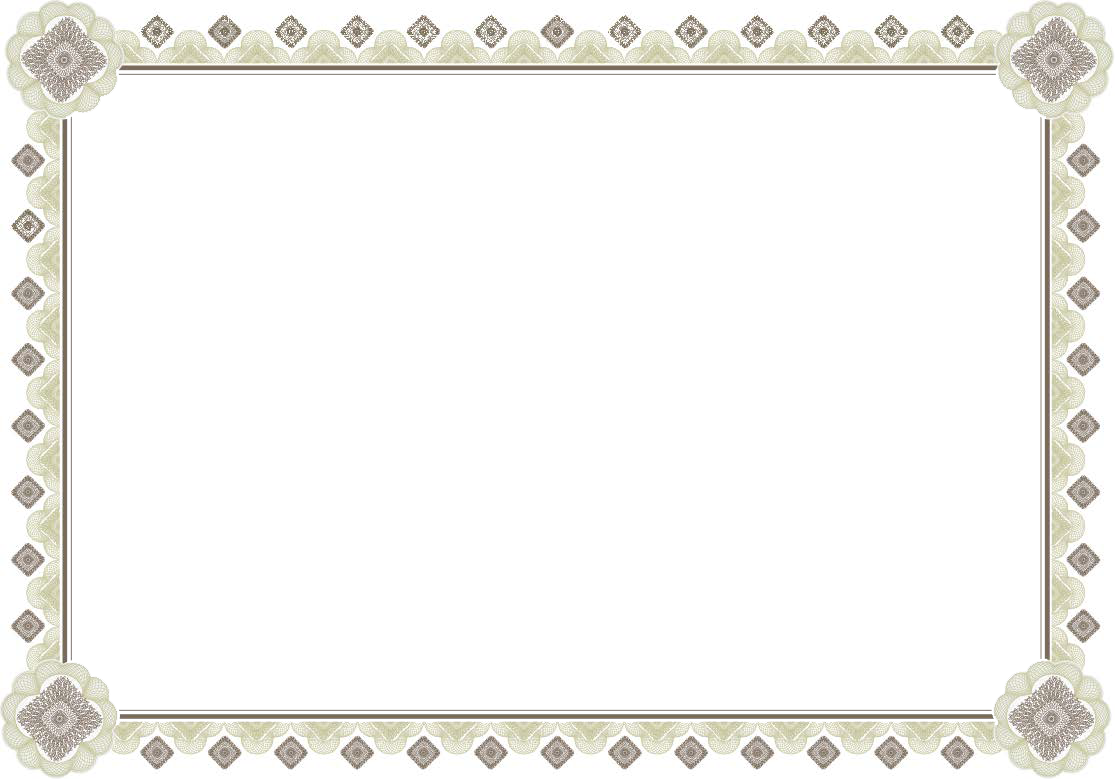 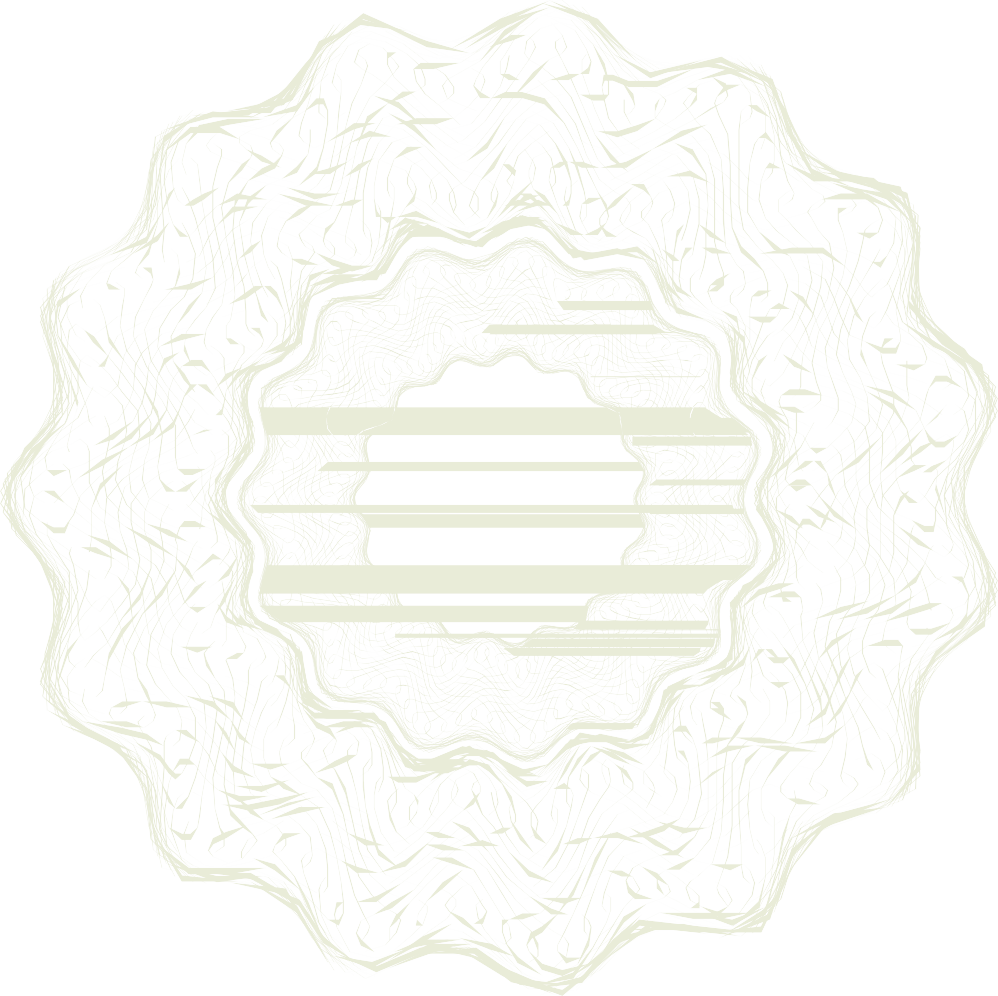 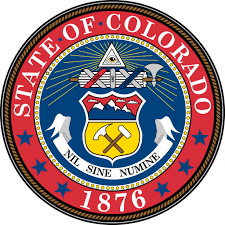 Colorado High School Diploma Endorsement for BiliteracyThis certifies that[Student Name]has completed the requirements for graduation as prescribedby the Colorado Senate Bill 17-123, and is therefore entitled to this Diploma EndorsementPrincipal	District Coordinator